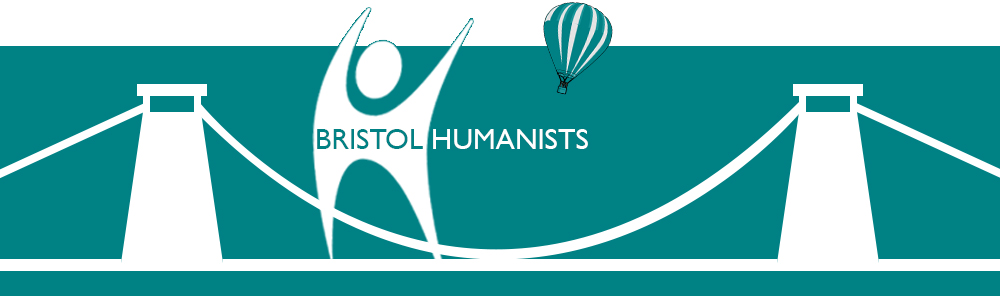 Membership Application Form 2021/22Full name (in capitals)…………………………………………………………………………..Email address………………………………………………………………………………………..Mobile phone number (optional)…………………………………………………………..Membership Type (please tick) Full rate £25                  Low income rate £7        			(eg FT student, universal credit, pension credit)Date……………………      Send your completed application form to: bristolhumanists@gmail.comPaymentYou can pay by bank transfer (BACS), cash, or cheque. We strongly prefer the first option:By bank transfer (BACS). Please use your bank’s bill payment facility when using internet banking, and do the following:Put your surname as the reference for bill payment (this way we can connect it to your application)Pay the correct subscription to our bank account, which is:Bristol HumanistsAccount number – 77114973Sort Code – 51-70-08By cheque payable to Bristol Humanists and cash at one of our monthly meetings when they resume.Data Protection StatementBristol Humanists takes your privacy very seriously and will never collect, record or process your personal information unnecessarily – we will always manage your data lawfully.
Bristol Humanists gather and process your personal information only as it is described in this notice. We will always do this in way that complies with the relevant data protection regulations and laws. This notice provides you with the information you need about your rights and our responsibilities. It explains how, why and when we process your personal data.We only retain your data for as long as is necessary and for the purpose(s) described in this notice. We will not disclose or share your personal information without your consent - unless required to do so by law or to prevent harm or criminal activity. We only use this for membership records and to communicate with you about Bristol Humanists and related matters. When you have consented to us using your personal information you are free to withdraw this consent at any time